КРЕСЛА ДЛЯ ЗРИТЕЛЬНЫХ ЗАЛОВОбщие технические условия(EN 12727:2001, NEQ)(EN 14703:2007, NEQ)Издание официальноеМинскЕвразийский совет по стандартизации, метрологии и сертификации201ПредисловиеЕвразийский совет по стандартизации, метрологии и сертификации (ЕАСС) представляет собой региональное объединение национальных органов по стандартизации государств, входящих в Содружество Независимых Государств. В дальнейшем возможно вступление в ЕАСС национальных органов по стандартизации других государств.Цели, основные принципы и основной порядок проведения работ по межгосударственной стандартизации установлены в ГОСТ 1.0–2015 «Межгосударственная система стандартизации. Основные положения» и в ГОСТ 1.2–2015 «Межгосударственная система стандартизации. Стандарты межгосударственные, правила и рекомендации по межгосударственной стандартизации. Правила разработки, принятия, обновления и отмены».Сведения о стандарте1 РАЗРАБОТАН Техническим комитетом по стандартизации ТК 135 «Мебель»2 ВНЕСЕН Федеральным агентством по техническому регулированию и метрологии (Росстандарт)3 ПРИНЯТ Евразийским советом по стандартизации, метрологии и сертификации (протокол от                       201      №                  )За принятие проголосовали:4 Настоящий стандарт соответствует европейским региональным стандартам:– EN 12727:2001 «Мебель. Жестко смонтированные ряды стульев. Методы испытаний и требования к прочности и долговечности» («Furniture – Ranked seating – Test methods and requirements for strength and durability», NEQ) в части требований к прочности и долговечности;– EN 14703:2007 «Мебель. Соединительные элементы для соединенных в ряд кресел для нежилых помещений. Требования к прочности и методы испытаний» («Furniture – Links for non-domestic seating linked together in a row – Strength requirements and test», NEQ) в части требований к соединительным элементам.5 ВЗАМЕН ГОСТ 16854–91Информация о введении в действие (прекращении действия) настоящего стандарта и изменений к нему на территории указанных выше государств публикуется в указателях национальных (государственных) стандартов, издаваемых в этих государствах, а также в сети Интернет на сайтах соответствующих национальных органов по стандартизации.В случае пересмотра, изменения или отмены настоящего стандарта соответствующая информации также будет опубликована в сети Интернет на сайте Межгосударственного совета по стандартизации, метрологии и сертификации в каталоге «Межгосударственные стандарты»Исключительное право официального опубликования настоящего стандарта на территории указанных выше государств принадлежит национальным (государственным) органам по стандартизации этих государствСодержание1 Область применения…………………………………………….....2 Нормативные ссылки…………………………………………….....3 Термины и определения…………………………………………...4 Технические требования………………………………………......4.1 Общие требования……………………………………............4.2 Типы и размеры……………………………………….............4.3 Материалы……………………………………………..............4.4 Комплектность…………………………………………............4.5 Характеристики……………………………………….............4.6 Маркировка………………………………………….................4.7 Упаковка……………………………………………..................5 Правила приемки……………………………………………….......6 Методы контроля………………………………………………........7 Транспортирование и хранение………………………………....8 Общие требования к монтажу и эксплуатации………………..9 Гарантии изготовителя…………………………………………....Приложение А (рекомендуемое) Варианты формирования                           мягких элементов кресел………………………..Библиография……………………………………………………........М Е Ж Г О С У Д А Р С Т В Е Н Н Ы Й   С Т А Н Д А Р Т							             Дата введения – 201  –     – 1 Область примененияНастоящий стандарт распространяется на кресла для зрительных залов, а также соединенных в ряд кресел (далее кресла), назначение, типы и размеры которых соответствуют ГОСТ 16855, предназначенные для оборудования театрально-зрелищных помещений и помещений для конференций. Настоящий стандарт распространяется на кресла для зрительных залов, выпускаемые предприятиями (организациями) любых форм собственности, а также индивидуальными изготовителями.Стандарт не распространяется на кресла, предназначенные для оборудования временных мест трансформируемых залов.Требования, обеспечивающие обязательное подтверждение соответствия (декларирования) кресел при эксплуатации, изложены в 4.5.1, 4.5.4, 4.5.17–4.5.19, 4.6.2.2 Нормативные ссылкиВ настоящем стандарте использованы нормативные ссылки на следующие межгосударственные стандарты: ГОСТ 9.032–74 Единая система защиты от коррозии и старения. Покрытия лакокрасочные. Группы, технические требования и обозначенияГОСТ 9.301–86 Единая система защиты от коррозии и старения. Покрытия металлические и неметаллические неорганические. Общие требованияГОСТ 9.303–84 Единая система защиты от коррозии и старения. Покрытия металлические и неметаллические неорганические. Общие требования к выборуГОСТ 12.1.007–76 Система стандартов безопасности труда. Вредные вещества. Классификация и общие требования безопасностиГОСТ 2789–73 Шероховатость поверхности. Параметры и характеристикиГОСТ 2991–85 Ящики дощатые неразборные для грузов массой до 500 кг. Общие технические условияГОСТ 3916.1–96 Фанера общего назначения с наружными слоями из шпона лиственных пород. Технические условияГОСТ 3916.2–96 Фанера общего назначения с наружными слоями из шпона хвойных пород. Технические условияГОСТ 5244–79 Стружка древесная. Технические условияГОСТ 5959–80 Ящики из листовых древесных материалов неразборные для грузов массой до 200 кг. Общие технические условияГОСТ 7016–2013 Изделия из древесины и древесных материалов. Параметры шероховатости поверхностиГОСТ 8828–89 Бумага-основа и бумага двухслойная водонепроницаемая упаковочная. Технические условияГОСТ 9142–2014 Ящики из гофрированного картона. Общие технические условияГОСТ 9557–87 Поддон плоский деревянный размером 800х1200 мм. Технические условияГОСТ 9621–72 Древесина слоистая клееная. Методы определения физических свойствГОСТ 10632–2014 Плиты древесно-стружечные. Технические условияГОСТ 10634–88 Плиты древесностружечные. Методы определения физических свойствГОСТ 12029–93 (ИСО 7173–89) Мебель. Стулья и табуреты. Определение прочности и долговечностиГОСТ 12082—82 Обрешетки дощатые для грузов массой до 500 кг. Общие технические условияГОСТ 12302–2013 Пакеты из полимерных пленок и комбинированных материалов. Общие технические условияГОСТ 14192–96 Маркировка грузовГОСТ 15150–69 Машины, приборы и другие технические изделия. Исполнения для различных климатических районов. Категории, условия эксплуатации, хранения и транспортирования в части воздействия климатических факторов внешней средыГОСТ 15612–2013 Изделия из древесины и древесных материалов. Методы определения параметров шероховатости поверхностиГОСТ 15846–2002 Продукция, отправляемая в районы Крайнего Севера и приравненные к ним местности. Упаковка, маркировка, транспортирование и хранениеИздание официальноеГОСТ 15867–79 Детали и изделия из древесины и древесных материалов. Метод определения прочности клеевого соединения на неравномерный отрыв облицовочных материаловГОСТ 16371–2014 Мебель. Общие технические условия ГОСТ 16504–81 Система государственных испытаний продукции. Испытания и контроль качества продукции. Основные термины и определенияГОСТ 16588–91 (ИСО 4470–81) Пилопродукция и деревянные детали. Методы определения влажностиГОСТ 16855–91 Кресла для зрительных залов. Типы и основные размерыГОСТ 17308–88 Шпагаты. Технические условияГОСТ 19300–86 Средства измерений шероховатости поверхности профильным методом. Профилографы-профилометры контактные. Типы и основные параметрыГОСТ 19592–80 Плиты древесноволокнистые. Методы испытанийГОСТ 19917–2014 Мебель для сидения и лежания. Общие технические условияГОСТ 19918.3–79 Мебель для сидения и лежания. Метод определения остаточной деформации беспружинных мягких элементовГОСТ 21640—91 Мебель для сидения и лежания. Мягкие элементы. Метод определения мягкостиГОСТ 21650–76 Средства скрепления тарно-штучных грузов в транспортных пакетах. Общие требованияГОСТ 24220—80 Ткани мебельные. Общие технические условияГОСТ 24597–81 Пакеты тарно-штучных грузов. Основные параметры и размерыГОСТ 26003–83 Кресла для зрительных залов. Методы испытаний на устойчивость и прочностьГОСТ 26663—85 Пакеты транспортные. Формирование с применением средств пакетирования. Общие технические требованияГОСТ 30255–2014 Мебель, древесные и полимерные материалы. Метод определения выделения формальдегида и других вредных летучих химических веществ в климатических камерахГОСТ 33795–2016 Древесное сырье, лесоматериалы, полуфабрикаты и изделия из древесины и древесных материалов. Допустимая удельная активность радионуклидов, отбор проб и методы измерения удельной активности радионуклидовП р и м е ч а н и е – При пользовании настоящим стандартом целесообразно проверить действие ссылочных стандартов в информационной системе общего пользования – на официальном сайте Федерального агентства по техническому регулированию и метрологии в сети Интернет или по ежегодному информационному указателю «Национальные стандарты», который опубликован по состоянию на 1 января текущего года, и по выпускам ежемесячного информационного указателя «Национальные стандарты» за текущий год. Если ссылочный стандарт заменен (изменен), то при пользовании настоящим стандартом следует руководствоваться заменяющим (измененным) стандартом. Если ссылочный стандарт отменен без замены, то положение, в котором дана ссылка на него, применяется в части, не затрагивающей эту ссылку.3 Термины и определенияВ настоящем стандарте применены следующие термины с соответствующими определениями:3.1 кресло для зрительных залов (кресло театральное): Кресло с подлокотниками, сиденье которого в свободном состоянии находится в вертикальном положении и приводится в рабочее путем поворота вокруг поперечной горизонтальной оси.3.2 кресло для конференций: Кресло для зрительных залов дополнительно оснащенное подъемным пюпитром на задней стороне спинки или раскладным внутри правого подлокотника.3.3 размещение кресел (стульев) в единый ряд: Отдельные оснащенные крепежными элементами кресла (стулья), соединенные друг с другом в ряд или используемые и хранящиеся по отдельности.П р и м е ч а н и е – Лавки (скамейки) с перекладиной или соединенные стационарно с полом или стеной здания стулья кресла (стулья) не являются соединенными в едином ряду.3.4 соединение в ряд с геометрическим замыканием: Соединение в ряд, которое сохраняется при переворачивании или поднятии стульев  кресел (стульев).4 Технические требования 4.1 Общие требованияКресла для зрительных залов должны соответствовать требованиям настоящего стандарта и технической документации, утвержденной в установленном порядке.4.2 Типы и размерыТипы и основные размеры кресел должны соответствовать ГОСТ 16855.4.3 Материалы4.3.1 Для изготовления кресел не допускается применять:- плиты древесностружечные класса эмиссии формальдегида Е2 по ГОСТ 10632;- фанеру марки ФБА по ГОСТ 3916.1; - фанеру класса эмиссии формальдегида Е2 по ГОСТ 3916.1 и ГОСТ 3916.2;- детали из древесностружечных плит с необлицованными или не имеющими защитно-декоративных или защитных покрытий поверхностями, кроме невидимых поверхностей и сопрягаемых соединениях, отверстий в местах установки крепежных изделий;- древесную стружку по ГОСТ 5244;- облицовочные ткани, физико-механические показатели которых ниже требований ГОСТ 24220.4.4 КомплектностьПартия кресел комплектуется крепежными изделиями, перечнем комплектующих крепежных изделий и инструкцией по их эксплуатации.4.5 Характеристики4.5.1 Мягкие элементы кресел должны иметь показатели мягкости, указанные в таблице 1.Т а б л и ц а 14.5.2 Конструкция одиночных и секционных нестационарных кресел должна обеспечивать их устойчивость на горизонтальной поверхности и исключать возможность опрокидывания.4.5.3 Стационарные секционные кресла должны иметь устройства для крепления к полу, предотвращающие опрокидывание или сдвигание рядов.4.5.4 Показатели прочности кресел должны соответствовать нормам, указанным в таблице 2.Т а б л и ц а 2Окончание таблицы 14.5.5 Детали и сборочные единицы кресел, поставляемых в разобранном виде, должны быть изготовлены с точностью, обеспечивающей сборку изделий без дополнительной подгонки.4.5.6 Откидное сиденье должно принимать поднятое нерабочее положение без предварительного воздействия внешней силы и без нарушения удобства прохода между рядами.Подъем-опускание откидных сидений не должно сопровождаться скрипами, щелчками и другими посторонними шумами в поворотных узлах кресел.Конструкция кресел должна исключать удары жестких откидных сидений по плоскости спинок и самопроизвольное опускание откидных сидений.4.5.7 Для обеспечения удобства прохода между рядами выступающие конструктивные элементы кресел не должны иметь острых углов.Устройства крепления кресел к полу и между собой не должны иметь острых деталей, опасных для  пользователя.4.5.8 На видимых поверхностях металлических деталей не допускаются трещины, вмятины, следы коррозии, заусенцы и другие дефекты, ухудшающие внешний вид кресла.Пластмассовые детали кресел должны быть очищены от облоя, не должны иметь сколов и короблений.4.5.9 Шероховатость поверхностей деталей из металла и пластмасс устанавливают по ГОСТ 2789.4.5.10 Видимые поверхности кресел должны иметь защитные или защитно-декоративные покрытия.4.5.10.1 Защитные и защитно-декоративные покрытия металлических деталей устанавливают по ГОСТ 9.032, ГОСТ 9.301 и ГОСТ 9.303.4.5.10.2 Допускается отсутствие покрытия, если металлические детали изготовлены из специальных сплавов, например, из нержавеющей стали.Необходимость защитного покрытия на крепежных изделиях (шурупах, винтах, болтах и т. п.) устанавливают в конструкторско-технологической документации на кресла.4.5.10.3 Видимые поверхности деталей кресел из древесины и древесных материалов должны иметь защитно-декоративные покрытия, отвечающие требованиям нормативно-технической документации на эти покрытия.4.5.11 Виды защитных и защитно-декоративных покрытий и облицовочных материалов кресел устанавливают в конструкторско-технологической документации на изделие по согласованию с потребителем.4.5.12 Облицовочные материалы, защитные, защитно-декоративные покрытия и форма кресел должны обеспечивать возможность систематической уборки их влажным или сухим способом.4.5.13 Влажность деталей из древесины и древесных материалов, прочность клеевого соединения при облицовывании пластей и кромок деталей кресел, нормы пороков древесины для деталей, облицованных шпоном, должны соответствовать требованиям ГОСТ 16371.На поверхности деталей из массивной древесины не допускаются пороки древесины, превышающие нормы по ГОСТ 19917.4.5.14 Параметр шероховатости видимых при эксплуатации поверхностей деталей из древесины и древесных материалов Rm max, для которых не предусмотрены защитно-декоративные покрытия, а также невидимых поверхностей, с которыми в процессе эксплуатации кресел соприкасается человек и предметы, должны быть не более 63 мкм, остальных невидимых поверхностей – не более 400 мкм по ГОСТ 7016.4.5.15 Предельные отклонения от габаритных размеров кресел не должны превышать ± . Для кресел, габаритные размеры которых определяются размерами мягкого элемента, предельные отклонения от габаритных размеров не должны превышать ± .4.5.16 Требования к формированию мягких элементов кресел: Варианты формирования приведены в приложении А.4.5.16.1 В мягких элементах между облицовочной тканью и пенорезиной должен быть проложен дополнительный настилочный слой типа ватина или ватилина толщиной не менее . П р и м е ч а н и е – Дополнительного настилочного слоя из синтетических материалов не допускается.4.5.16.2 При формировании мягких элементов из пенорезины с облицовочной искусственной кожей применение дополнительного настилочного слоя не требуется.4.5.16.3 Облицовочный материал мягких элементов должен быть натянут с соблюдением рисунка, без морщин и перекосов.4.5.16.4 Облицовочный материал мягких элементов должен быть расправлен и зашит нитками, подобранными по цвету.Борта, канты и швы на лицевых поверхностях мягких элементов не должны иметь неровностей, перекосов и кривых строчек.4.5.16.5 Облицовочный материал мягких элементов высотой до  может быть плотно затянут по углам задней кромки сиденья и нижней кромки спинки без прошивки.4.5.16.6 Не допускаются швы и складки па лицевых поверхностях мягких элементов, кроме случаев, когда наличие швов и складок обусловлено художественным решением изделия, что должно быть предусмотрено в технической документации.4.5.16.7 В креслах, имеющих основания из древесины или древесных материалов, облицовочный материал должен крепиться скобами или клеем.4.5.16.8 Допускается заменять скобы другими крепежными изделиями в соответствии с конструкторско-технологической документацией на кресла и по согласованию с потребителем.4.5.16.9 Конструкция кресел должна обеспечивать возможность замены настилочного и облицовочного материалов мягких элементов.4.5.16.10 Остаточная деформация мягких элементов не должна превышать 10 % от первоначальной высоты элемента.4.5.17 Допустимый уровень миграции веществ, выделяющийся при эксплуатации кресел в воздух помещений должен соответствовать требованиям технического регламента [1] и/или установленному законодательству государства, принявшего настоящий стандарт.При выделении из кресел нескольких вредных химических веществ, обладающих суммацией действия, сумма отношений концентрации к их предельно допустимой концентрации не должна превышать единицу по ГОСТ 12.1.007. Мебельная продукция не должна создавать в помещении специфического запаха – не более 2 баллов по техническому регламенту [1]. 4.5.18 В древесине и древесносодержащих материалах, используемых для изготовления кресел, допустимая удельная активность радионуклида цезия-137 не должна превышать 300 Бк/кг по техническому регламенту [1].4.5.19 Для изготовления мягких элементов кресел не должны применяться легко воспламеняемые и относящиеся к группе Т4 по токсичности продуктов горения обивочные текстильные и кожевенные материалы по техническому регламенту [1].4.6 Маркировка4.6.1 Каждое кресло должно иметь маркировку на русском и (или) другом национальном языке.Маркировка должна быть выполнена типографским, литографским или печатным способом на бумажном ярлыке, прочно приклеенном к изделию мебели.Допускается наносить маркировку несмываемой краской штемпелеванием, выжиганием, продавливанием, а также проставлять отдельные реквизиты ярлыка штампом или печатным способом.4.6.2 Маркировка должна соответствовать техническому регламенту [1] должна быть четкой и содержать:- наименование изделия мебели по эксплуатационному и функциональному назначению;- обозначение изделия (цифровое, собственное, модель и тому подобное);- товарный знак (логотип) изготовителя (при наличии);- наименование страны изготовителя;- наименование и местонахождение изготовителя;- наименование, юридический и фактический адрес уполномоченного изготовителем лица;- дату изготовления;- гарантийный срок;- срок службы, установленный изготовителем;- единый знак обращения продукции на рынке государств-членов Таможенного союза. Единый знак обращения продукции на рынке Таможенного союза проставляется на одном или в нескольких из указанных мест:- маркировке каждого изделия (на ярлыке);- товаросопроводительных документах;- инструкции по сборке (эксплуатации);- одной из упаковочных единиц комплекта мебели, поставляемого в разобранном виде.4.6.3 Для стационарных секционных кресел допускается ограничиваться указанием данных в сопроводительном документе, составленном в соответствии с требованиями 4.6.2 настоящего стандарта, и маркировкой каждого двадцать пятого изделия из партии кресел, отгружаемой в адрес одного потребителя. Место расположения маркировки и способ ее нанесения должны быть указаны в технической документации на кресла.4.6.4 На упаковку кресел должны быть нанесены транспортная маркировка и манипуляционный знак «Беречь от влаги» по ГОСТ 14192.4.6.5 При транспортировании кресел в прямом железнодорожном сообщении повагонными отправками наносят основные и дополнительные надписи не на всех грузовых местах, но не менее чем на четырех.4.7 Упаковка 4.7.1 Кресла должны быть упакованы:- при междугородних перевозках одним видом транспорта – в упаковочную или оберточную бумагу или другие материалы (гофрированный картон, пленочные синтетические материалы и т. п.), обеспечивающие сохранность изделий от повреждений и загрязнений. При перевозке кресел в крытых вагонах они должны быть упакованы в деревянные обрешетки по ГОСТ 12082;- при междугородних перевозках смешанным видом транспорта – в двухслойную упаковочную бумагу по ГОСТ 8828, перевязаны шпагатом по ГОСТ 17308 и помещены в штабелированные по высоте обрешетки по ГОСТ 12082.4.7.2 При транспортировании кресел в универсальных контейнерах по согласованию с потребителем допускается не упаковывать кресла при условии предохранения их от повреждений и загрязнений.4.7.3 При договоренности предприятия-изготовителя с потребителем и транспортными организациями допускаются другие виды упаковки, обеспечивающие сохранность кресел при транспортировании.4.7.4 Упаковка и транспортирование кресел в районы Крайнего Севера и труднодоступные районы должны соответствовать требованиям ГОСТ 15846.4.7.5 Упаковочные материалы, масса грузового места, тип обрешетки и т. п., не установленные настоящим стандартом, должны соответствовать требованиям упаковочного чертежа, согласованного с транспортной организацией и утвержденного в установленном порядке.4.7.6 Крепежные изделия должны быть упакованы в ящики, пакеты и уложены в контейнер или прикреплены к одному из элементов кресел.Крепежные изделия по согласованию с потребителем допускается поставлять отдельно с этой же партией кресел с соответствующими указаниями в товарно-сопроводительной документации.4.7.7 При изготовлении транспортной тары из древесины необходимо руководствоваться требованиями ГОСТ 2991, ГОСТ 5959, коробок из гофрированного картона – ГОСТ 9142, пакетов из полимерной пленки – ГОСТ 12302.Допускается применять транспортную тару, изготовленную из других материалов (фанера, древесноволокнистая или древесно-стружечная плита,  мебельная ткань и др.), обеспечивающих сохранность груза при транспортировании, погрузочных или разгрузочных работах.5 Правила приемки 5.1 Кресла предъявляют к приемке партиями.5.2 Партией считают количество кресел одного наименования, типа с одинаковыми основными размерами, оснащенными одинаковыми устройствами, оформленные одним документом. Размер партии устанавливают по согласованию изготовителя с потребителем.5.3 Для проверки кресел на соответствие требованиям настоящего стандарта контролируют параметры и показатели, указанные в таблице 3. Термины и определения видов испытаний – по ГОСТ 16504.Т а б л и ц а 35.3.1 Кресла подвергают приемо-сдаточные, квалификационным, периодическим, типовым испытаниям, а также для целей обязательного подтверждения соответствия (декларирование соответствия). 5.3.2 Приемочные испытания проводят при освоении новых изделий по программе и методикам, предусмотренным в действующей нормативной документации.5.3.3 При типовых испытаниях могут быть проверены и другие параметры, на которые оказывают влияние изменения, вносимые в конструкцию, применяемые материалы или технологические процессы изготовления кресел.5.3.4 При приемосдаточных испытаниях внешний вид проверяют на каждом изделии предъявленной партии. При получении неудовлетворительных результатов хотя бы по одному показателю кресло считают не соответствующим требованиям настоящего стандарта.5.3.5 Испытаниям для целей подтверждения соответствия, а также квалификационным и периодическим подвергают изделия, прошедшие приемо-сдаточные испытания. Испытания для целей подтверждения соответствия допускается совмещать с квалификационными и периодическими испытаниями, проведенными в аккредитованных испытательных центрах (лабораториях).5.3.6 Комплектность, качество сборки и возможность сборки без дополнительной подгонки кресел, поставляемых в разобранном виде, требования к откидным сиденьям, шероховатость поверхности, габаритные размеры проверяют на 5 % кресел от партии, но не менее 2 шт. и не более 10 шт., отобранных методом случайного отбора.5.3.7 Если окажется хотя бы одно кресло, не соответствующее требованиям настоящего стандарта, проводят повторную проверку удвоенного количества кресел, взятых от той же партии, по показателям, по которым были получены неудовлетворительные результаты.Если в результате повторной проверки окажется хотя бы одно кресло, не соответствующее требованиям настоящего стандарта, партию считают не соответствующей требованиям стандарта.5.3.8 Квалификационным и периодическим испытаниям должны подвергаться кресла, прошедшие приемо-сдаточные испытания.Для испытания от партии методом случайного отбора отбирают образцы в следующем количестве:- 2 кресла – от партии до 300 кресел;- 3 кресла – от партии от 301 до 600 кресел;- 5 кресел – от партии св. 601 кресла.При получении неудовлетворительных результатов квалификационных испытаний приемку кресел на предприятии прекращают до устранения причин дефектов и получения положительных результатов испытаний.При получении неудовлетворительных результатов периодических испытаний испытания повторяют.При получении неудовлетворительных результатов повторных периодических испытаний приемку кресел на предприятии прекращают до устранения причин дефектов и получения положительных результатов испытаний.5.3.9 Периодические испытания должны проводиться не реже одного раза в три года.5.3.10 Протоколы испытаний должны быть предъявлены потребителю по его требованию.5.3.11 По результатам определения уровней летучих химических веществ, выделяющихся при эксплуатации кресел в воздушную среду, оформляют протоколы испытаний и (или) иной документ, предусмотренный национальными органами санитарно-эпидемиологического надзора и благополучия населения.6 Методы контроля 6.1 Размер кресла проверяют универсальными измерительными инструментами, предельными калибрами, шаблонами.Габаритные и функциональные размеры измеряют с точностью до , остальные размеры — с точностью до .6.2 Применяемые материалы, комплектность, требования к основанию, к формированию мягких элементов и возможность замены настилочного и облицовочного материалов кресел проверяют по технической документации.6.3 Показатели мягкости мягких элементов определяют по ГОСТ 21640.6.4 Прочность каркаса, статическую прочность крепления откидных сидений, консольных подлокотников, пюпитров, накладных спинок, устойчивость кресел, смещение нестационарных кресел соединенных в ряд, работоспособность соединительных элементов ряда кресел определяют по ГОСТ 26003.6.5 Статическая прочность сиденья, спинки, подлокотников, ударная прочность сиденья, спинки, подлокотников, долговечность (усталость) спинки, сиденья определяются по ГОСТ 12029.6.6 Возможность сборки без дополнительной подгонки кресел, поставляемых в разобранном виде, качество сборки и требования к откидным сиденьям проверяют контрольной сборкой на соответствие образцу-эталону.6.7 Внешний вид контролируются визуально осмотром кресел.6.8 Шероховатость поверхностей деталей кресел определяется по ГОСТ 15612 и ГОСТ 19300.6.9 Влажность древесины определяется по ГОСТ 16588, древесностружечных плит – по ГОСТ 10634, древесноволокнистых плит – по ГОСТ 19592, фанеры, столярных плит и шпона – по ГОСТ 9621.6.10 Остаточную деформацию мягких элементов определяют по 
ГОСТ 19918.3.6.11 Прочность приклеивания облицовочного материала определяют по 
ГОСТ 15867.6.12 Уровни летучих химических веществ, выделяющихся в воздушную среду, определяют по ГОСТ 30255 или действующим национальным документам (методикам определения концентрации конкретных химических веществ).6.13 Уровни и методы измерения удельной активности радионуклидов цезия - 137 в древесных и древесносодержащих материалах, используемых для изготовления кресел, определяют по ГОСТ 33795. 6.14 Класс воспламеняемости и группу токсичности продуктов горения обивочных текстильных и кожевенных облицовочных материалов, используемых для изготовления кресел, определяют по действующим национальным стандартам*. 7 Транспортирование и хранение7.1 Кресла должны транспортироваться в упакованном виде всеми видами транспорта в крытых транспортных средствах, а также в универсальных контейнерахТранспортирование должно осуществляться в соответствии с правилами перевозки грузов, действующими на каждом виде транспорта.7.2 В пределах одного населенного пункта допускается: – перевозка кресел открытыми автотранспортными средствами в упаковке или без упаковки при условии предохранения их от повреждений, загрязнений и атмосферных осадков;– транспортирование кресел автотранспортными средствами в собранном виде. При этом откидные сиденья должны быть зафиксированы для обеспечения сохранности. В местах соприкосновения кресел друг с другом и кузовом транспортных средств должны быть проложены мягкие прокладки, предохраняющие кресла, от повреждений.7.3 При транспортировании кресел железнодорожным транспортом в крытых вагонах и водным транспортом производится укрупнение грузовых мест в транспортные пакеты. 7.4 При пакетировании кресел пакеты формируют по ГОСТ 26663 на средствах пакетирования - плоских деревянных поддонах размером 800 x 1200 мм по ГОСТ 9557. Основные параметры, размеры и масса пакета должны соответствовать ГОСТ 24597. Средства скрепления – по ГОСТ 21650.7.4.1 Допускается по согласованию с транспортными организациями применять другие средства пакетирования и скрепления.7.5 Кресла в упакованном виде должны храниться в крытых помещениях при температуре не ниже + 2 °С и относительной влажности воздуха от 45 до 70 %.Условия транспортирования и временного хранения кресел транспортной организацией в части воздействия климатических факторов внешней среды должны соответствовать группе хранения ОЖ4 (5) по ГОСТ 15150.8 Общие требования к монтажу и эксплуатации 8.1 Кресла зрительных залов должны эксплуатироваться в общественных зданиях, спроектированных и построенных в соответствии со строительными нормами и правилами с соблюдением правил пожарной безопасности, установленными национальными органами.8.2 Стационарные секционные кресла, устанавливаемые в ряды, должны быть прочно прикреплены к полу в соответствии с требованиями инструкции по эксплуатации, входящей в комплект поставки кресла.На поверхностях кресел, удобных для обозрения, должны быть закреплены номера рядов и мест в соответствии с рекомендациями указанной инструкции.Ширина проходов между рядами, число непрерывно установленных мест в ряду устанавливают в соответствии со строительными нормами для общественных зданий, установленными национальными органами. Установка кресел в местах, отведенных для курения, запрещена.9 Гарантии изготовителя 9.1 Изготовитель гарантирует соответствие кресел требованиям настоящего стандарта при соблюдении условий транспортирования, эксплуатации и хранения.9.2 Гарантийный срок эксплуатации кресел – 12 месяцев со дня получения их потребителем.* В Российской Федерации действуют ГОСТ Р 50810 и ГОСТ Р 53294.Приложение А(рекомендуемое)Варианты формирования мягких элементов кресел Т а б л и ц а А.1БиблиографияУДК 667.6.001.33:006.354	             МКС 97.140			                                                NEQ		         97.200.30	Ключевые слова: кресла для зрительных залов, технические требования, комплектация, маркировка, упаковка, гарантийный срокРазработчик					М. Г. ЕрмоченковЕВРАЗИЙСКИЙ СОВЕТ ПО СТАНДАРТИЗАЦИИ, МЕТРОЛОГИИ И СЕРТИФИКАЦИИ(ЕАСС)EURO-ASIAN COUNCIL FOR STANDARDIZATION, METROLOGY AND CERTIFICATION(EASC)ЕВРАЗИЙСКИЙ СОВЕТ ПО СТАНДАРТИЗАЦИИ, МЕТРОЛОГИИ И СЕРТИФИКАЦИИ(ЕАСС)EURO-ASIAN COUNCIL FOR STANDARDIZATION, METROLOGY AND CERTIFICATION(EASC)ЕВРАЗИЙСКИЙ СОВЕТ ПО СТАНДАРТИЗАЦИИ, МЕТРОЛОГИИ И СЕРТИФИКАЦИИ(ЕАСС)EURO-ASIAN COUNCIL FOR STANDARDIZATION, METROLOGY AND CERTIFICATION(EASC)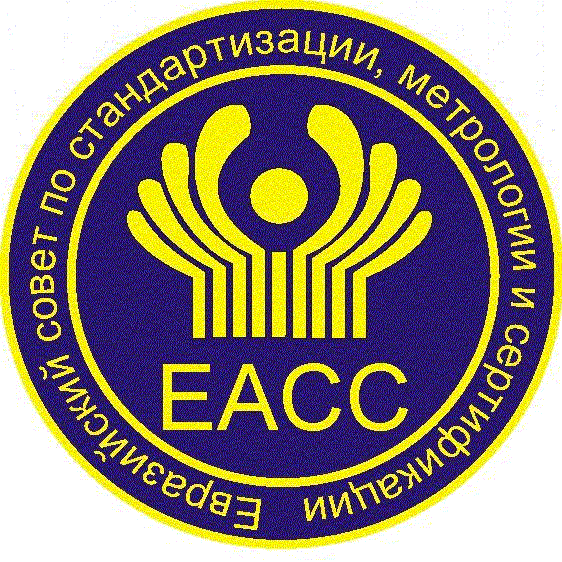 М Е Ж Г О С У Д А Р С Т В Е Н Н Ы ЙС Т А Н Д А Р Т      ГОСТ                             16854 −      201 Краткое наименование страныпо МК (ИСО 3166) 004−97Код страныпо МК (ИСО 3166) 004−97Сокращенное наименование национального органа по стандартизацииАзербайджанАрменияБеларусьКазахстанКиргизияМолдоваРоссияТаджикистанУзбекистанУкраинаAZAMBYKZKGMDRUTJUZUAАзстандартМинэкономики Республики АрменияГосстандарт Республики БеларусьГосстандарт Республики КазахстанКыргызстандартМолдова-СтандартРосстандартТаджикстандартУзстандартМинэкономразвития УкраиныКРЕСЛА ДЛЯ ЗРИТЕЛЬНЫХ ЗАЛОВОбщие технические условияFurniture for seating and lying. General specificationsКлассификация кресел для зрительных заловДеформация мягкого элемента под нагрузкой 70 даН, ммПодатливость, мм/даНЖесткие––Полумягкие15–450,2–0,4Мягкие50–900,5–1,6Наименование показателяНагрузкаЗначение показателя   Прочность каркаса кресел с откидными сиденьями [1]:   Циклы нагруженияДеформация откидного сиденья, мм, не болееМасса груза (50 ± 0,25) кгВысота падения груза 100 мм60020 Статическая прочность крепления элементов кресел [1], не менее:Усилие, даН (10 раз)- откидные сиденья100- консольные подлокотники60- убирающиеся столики15- накладные спинки 50Статическая прочность:Усилие, даН (10 раз)- сиденье 160подлокотники:- горизонтальная нагрузка60- вертикальная нагрузка90- спинки75Испытания на удар (ударная прочность):- посадочной поверхности     Высота падения, мм (10 раз)300- спинки Высота, ммУгол, градусы (10 раз)33048- подлокотника Высота, ммУгол, градусы (10 раз)33048Испытания на долговечность:- сиденьеЦиклы Нагрузка на сиденье 950 Н100000- спинкаЦиклы Нагрузка на спинку 330 Н100000Устойчивость одиночных и нестационарных секционных кресел [1], не менее:Усилие, даН- для одного кресла: Усилие, даН      - при наклоне впередУсилие, даН50      - при наклоне назадУсилие, даН25- для двух смежных кресел:Усилие, даН      - при наклоне впередУсилие, даН100      - при наклоне назад Усилие, даН25Смещение нестационарных кресел, соединенных в ряд, мм:  Горизонтальное усилие 200 Н- при приложении нагрузки горизонтально назад200Наименование показателяНагрузкаЗначение показателя   - при приложении нагрузки горизонтально вперед200Прочность соединительных элементов:Отсутствие повреждения конструкции кресел, отсутствие повреждений соединительных элементов, отсутствие нарушения соединения любых двух соседних кресел   - при опрокидывании рядаДо опрокидыванияОтсутствие повреждения конструкции кресел, отсутствие повреждений соединительных элементов, отсутствие нарушения соединения любых двух соседних кресел   - при горизонтальных ударах вперед   - при горизонтальных ударах назадМасса ударного механизма (50 ± 0,25) кг, подъем центральной оси ударного механизма 60 мм (10 ударов)Отсутствие повреждения конструкции кресел, отсутствие повреждений соединительных элементов, отсутствие нарушения соединения любых двух соседних креселНаименование показателяВид испытанийВид испытанийВид испытанийВид испытанийНомер пунктаНомер пунктаприемо-
сдаточныеперио-
дические, квалифи-
кационныетиповыедля целей обязательного подтверждения соответствиятехнических требованийметодов контроляФункциональные размеры+–+–4.2; 4.5.156.1Применяемые материалы*––––4.36.2Комплектность+–––4.46.2Мягкость мягких элементов–+++4.5.16.3Прочность каркаса–+++4.5.46.4Статистическая прочность крепления функциональных элементов–+++4.5.46.4Статическая прочность сиденья, спинки, подлокотников–++–4.5.46.5Ударная прочность сиденья, спинки, подлокотника (боковины)–++–4.5.46.5Долговечность (усталость) спинки, сиденья–++–4.5.46.5Устойчивость одиночных и нестационарных секционных кресел–+++4.5.46.4Смещение нестационарных кресел, соединенных в ряд при приложении горизонтальной нагрузки–++–4.5.46.4Работоспособность соединительных элементов ряда кресел при нагрузках–++–4.5.46.4Качество сборки+–––4.5.26.6Возможность сборки без дополнительной подгонки кресел, поставляемых в разобранном виде+–––4.5.56.6Требования к откидным сиденьям+–––4.5.96.6Внешний вид+–––4.5.36.7Внешний вид+–––4.5.76.7Внешний вид+–––4.5.86.7Внешний вид+–––4.5.106.7Шероховатость поверхности деталей+–––4.5.96.8Влажность деталей*+–––4.5.136.9Прочность приклеивания облицовочного материала*+–––4.5.136.11Требования к основаниям и формированию мягких элементов*+–––4.5.166.2Возможность замены настилочного и облицовочного материалов*+–+–4.5.206.2Остаточная деформация мягких элементов–++–4.5.216.10* Параметры контролируются в процессе производства изделия.П р и м е ч а н и е – Знак «+» означает, что данный параметр контролируется, знак «-» – не контролируется.* Параметры контролируются в процессе производства изделия.П р и м е ч а н и е – Знак «+» означает, что данный параметр контролируется, знак «-» – не контролируется.* Параметры контролируются в процессе производства изделия.П р и м е ч а н и е – Знак «+» означает, что данный параметр контролируется, знак «-» – не контролируется.* Параметры контролируются в процессе производства изделия.П р и м е ч а н и е – Знак «+» означает, что данный параметр контролируется, знак «-» – не контролируется.* Параметры контролируются в процессе производства изделия.П р и м е ч а н и е – Знак «+» означает, что данный параметр контролируется, знак «-» – не контролируется.* Параметры контролируются в процессе производства изделия.П р и м е ч а н и е – Знак «+» означает, что данный параметр контролируется, знак «-» – не контролируется.* Параметры контролируются в процессе производства изделия.П р и м е ч а н и е – Знак «+» означает, что данный параметр контролируется, знак «-» – не контролируется.Классификация кресел для зрительных заловВид основания под настиломТолщина настила, ммКатегория мягкости элементов кресел по ГОСТ 19917Жесткие Жесткое0–10–Полумягкие Жесткое20, 30, 40IVМягкиеГибкое (сетка из тканевых лент)50–80IIIЭластичное (сетка из резиновых лент, сетка из пружин «Змейка»)30–40II[1] Технический регламент Таможенного союзаТР ТС 025/2012«О безопасности мебельной продукции» (принят решением Советом Евразийской экономической комиссии от 15 июня 2012 г. № 32)